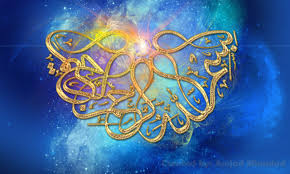 ALLAH’S  NAME ON A CAULIFLOWER LEAF AND FLORET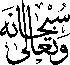 The Exclusive Islamic Miracle Photographs of Dr Umar Elahi AzamTuesday 3rd  September 2015Manchester, UKIntroductionThe Name of Allah   was on the surface of the surface and at the end of one floret of a cauliflower that was bought, amongst other fruit and vegetables, from Manchester Superstores, Stockport Road, Manchester UK on Monday 31st August.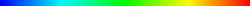 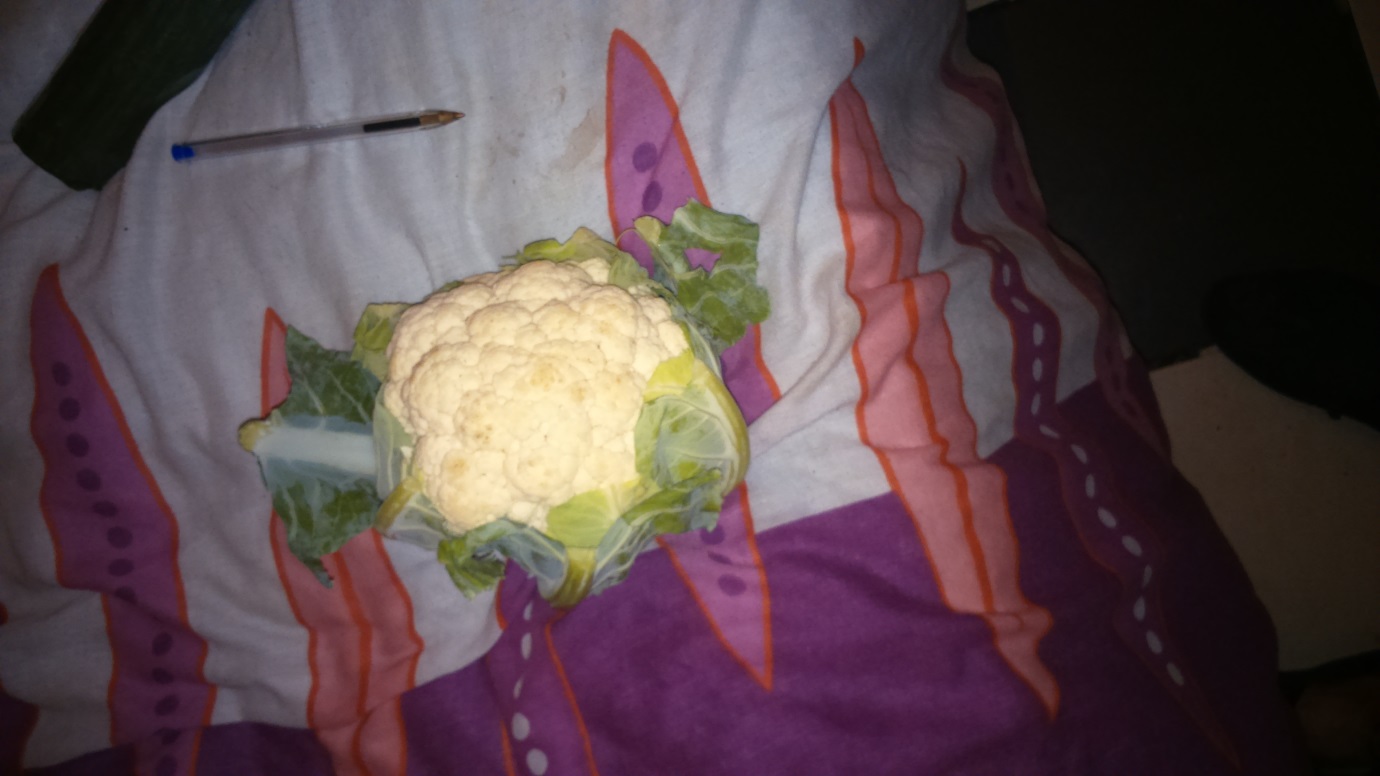 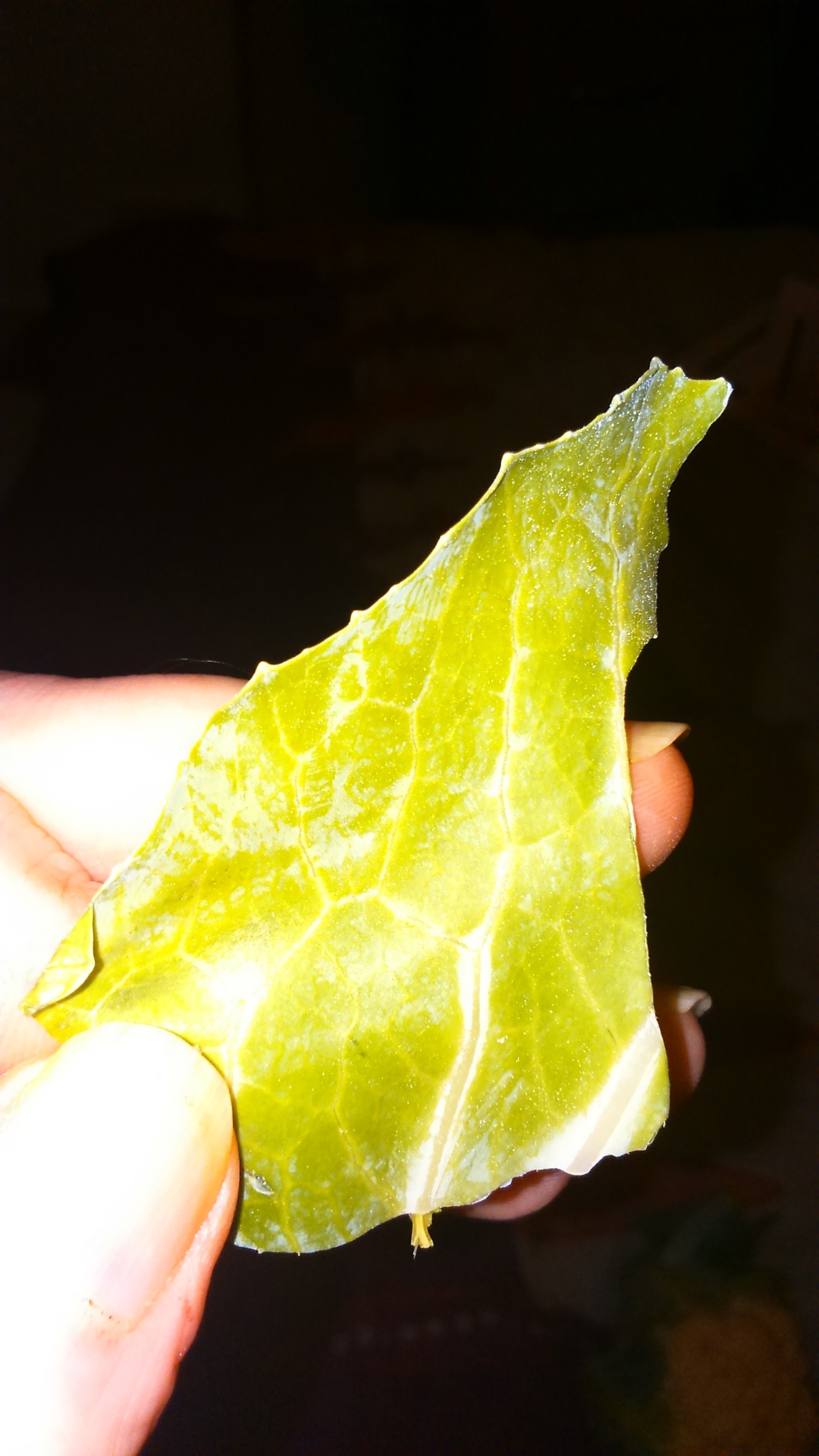 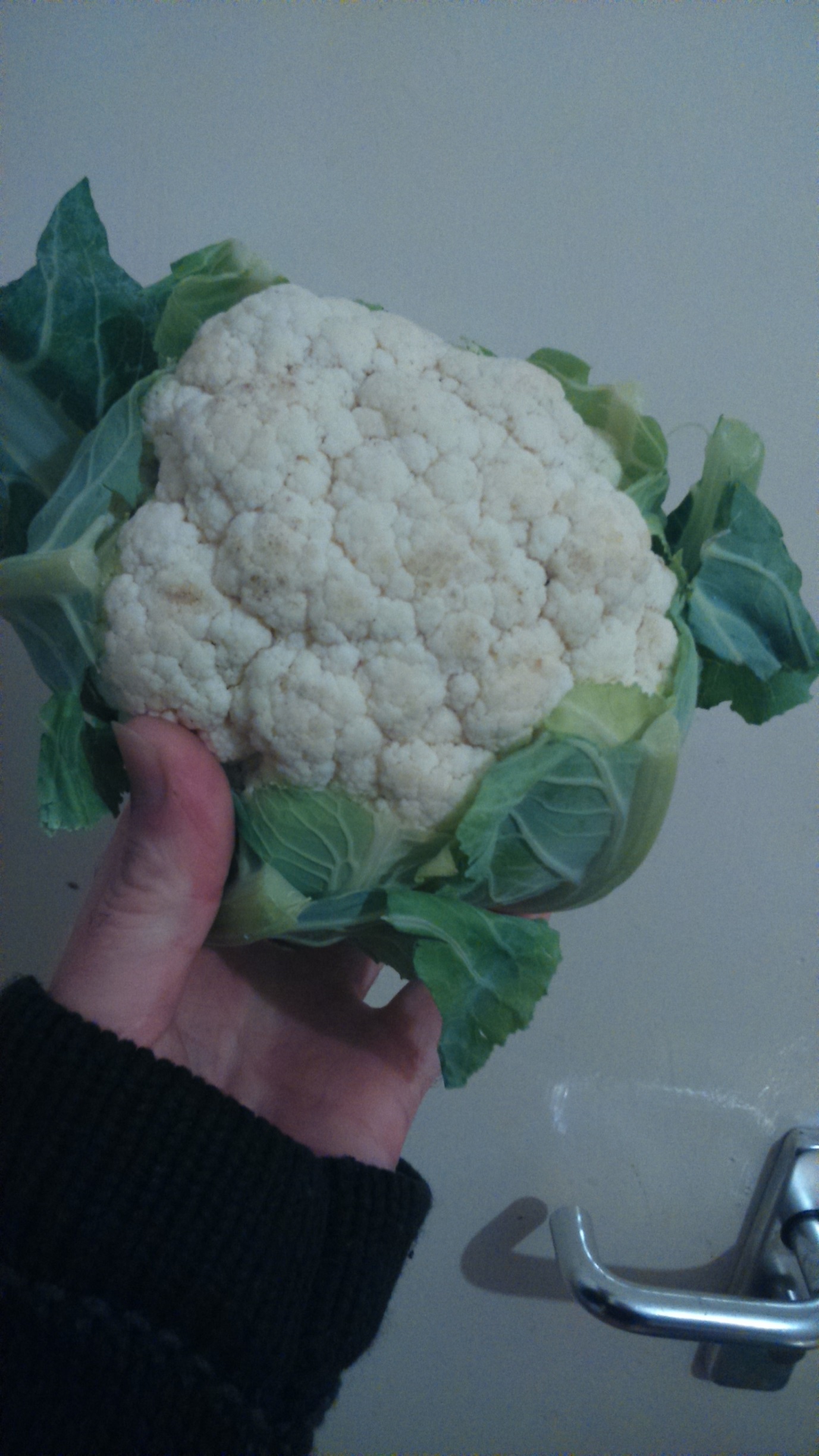 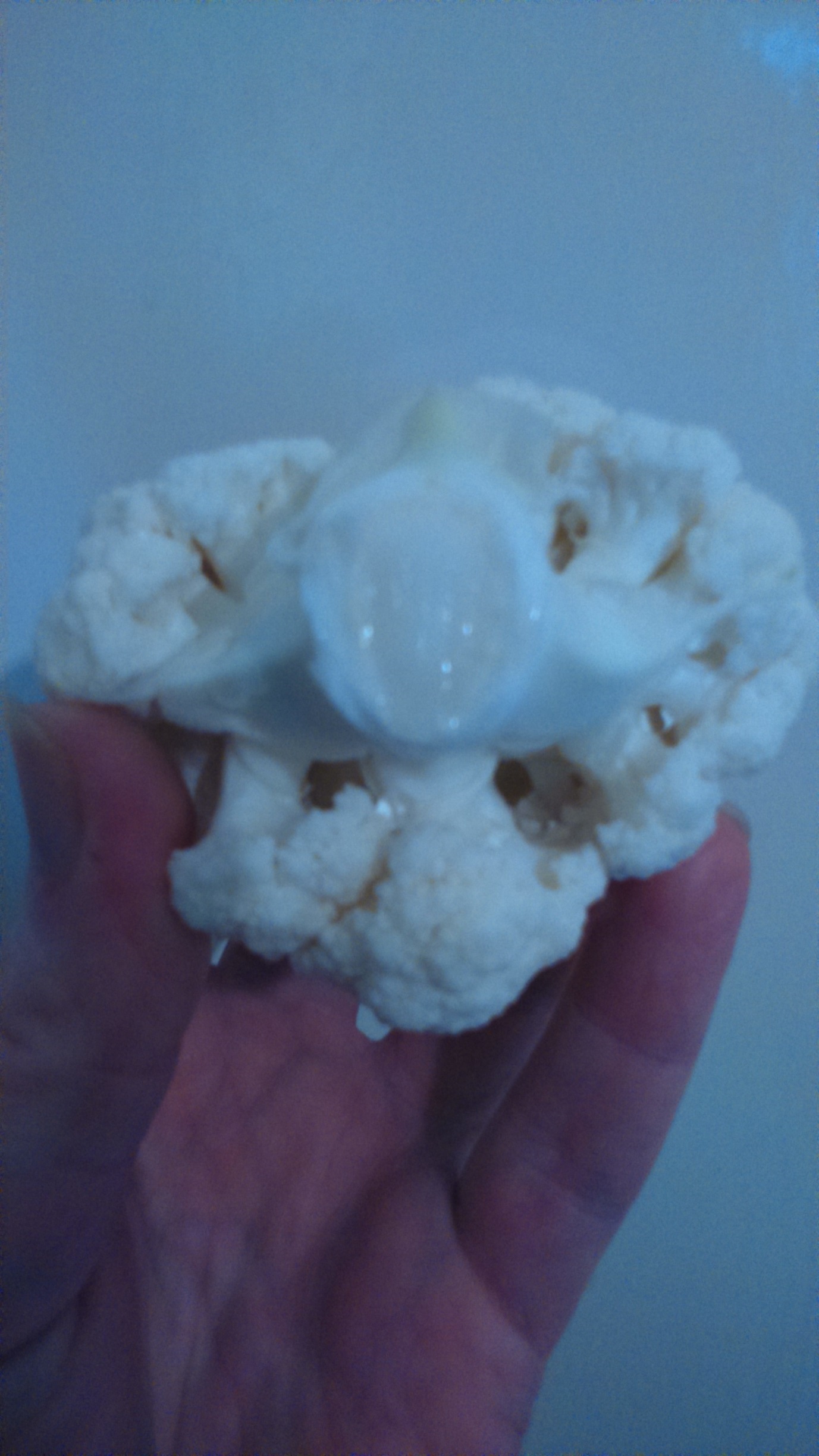 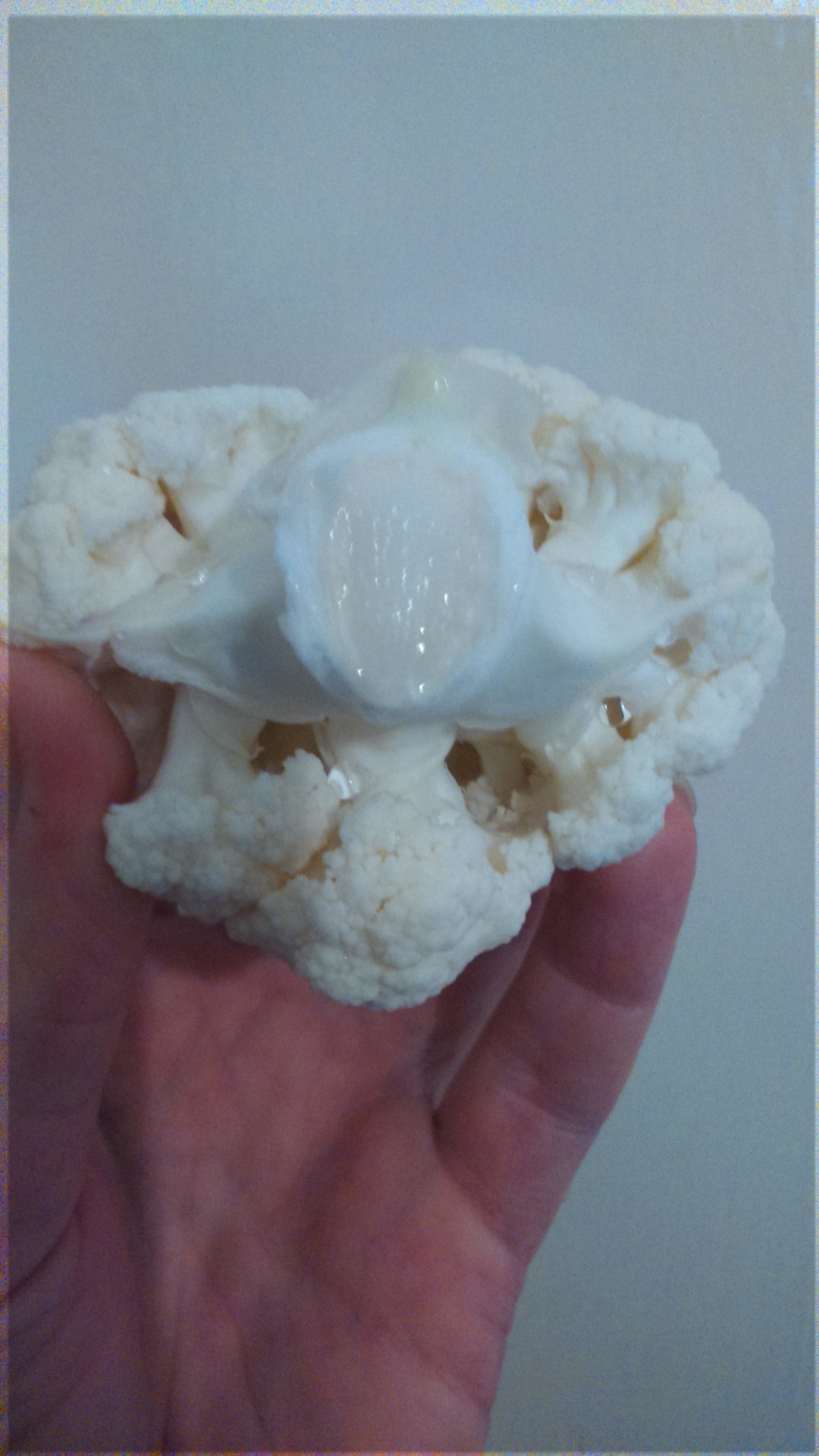 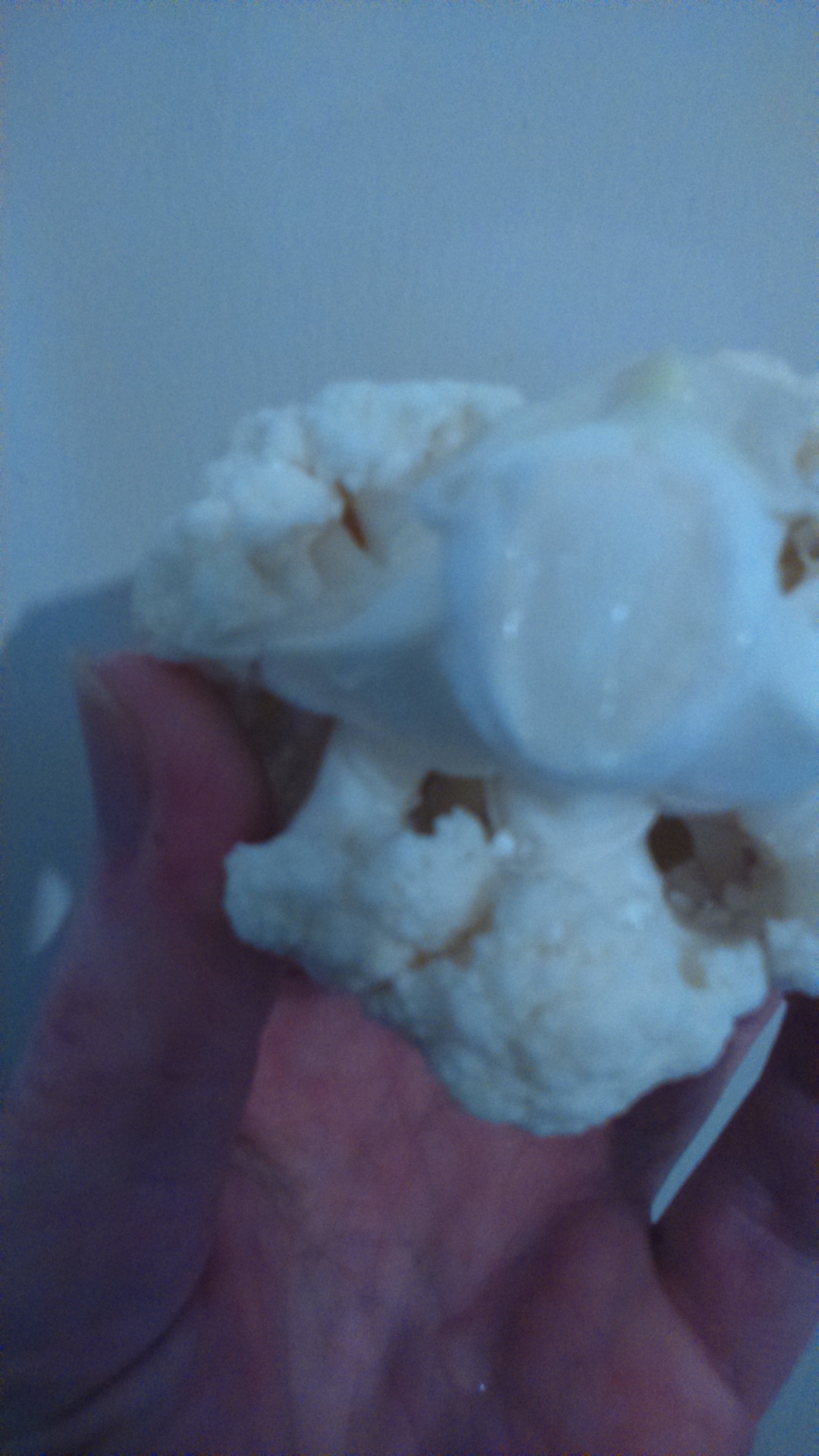 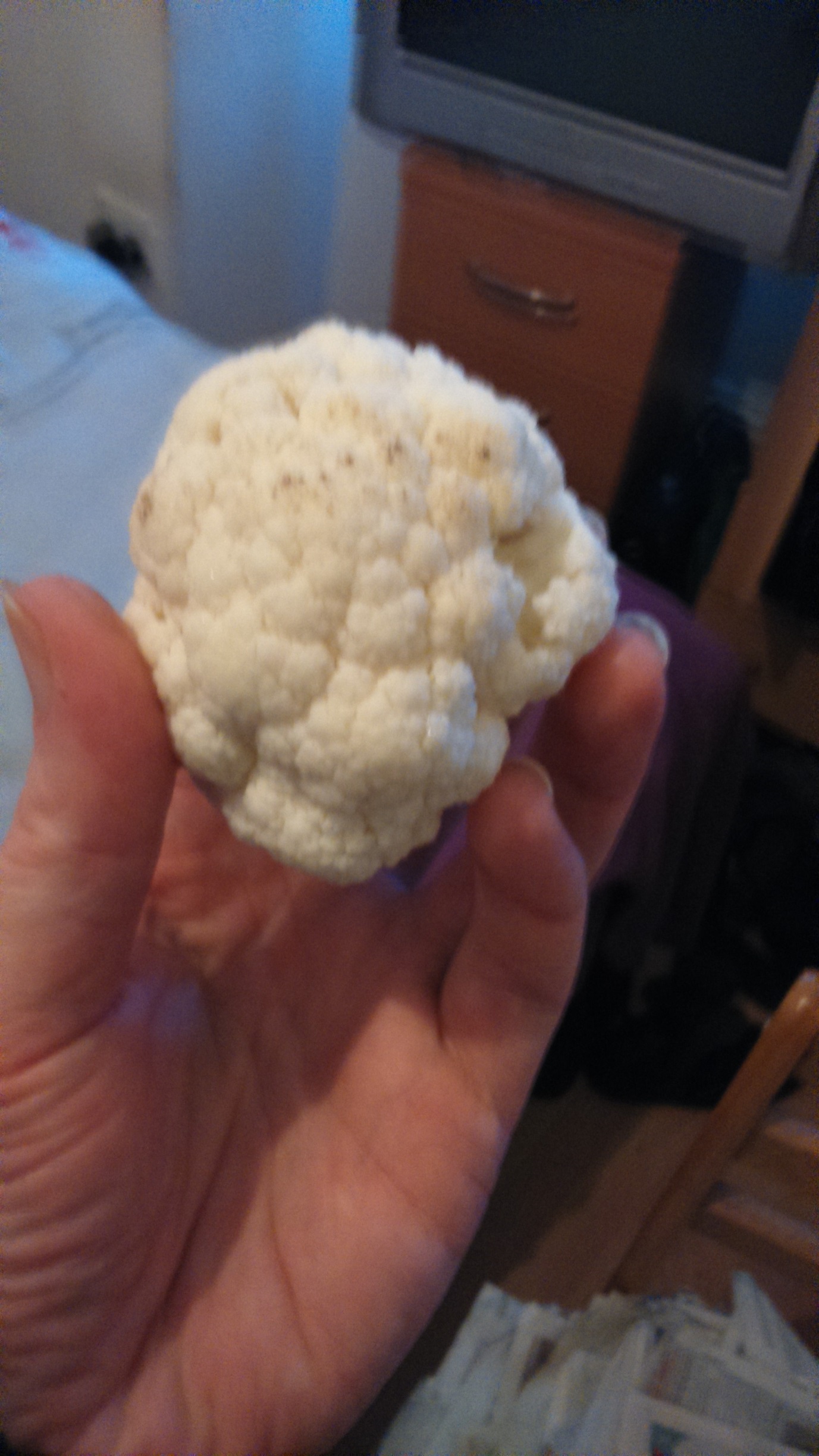 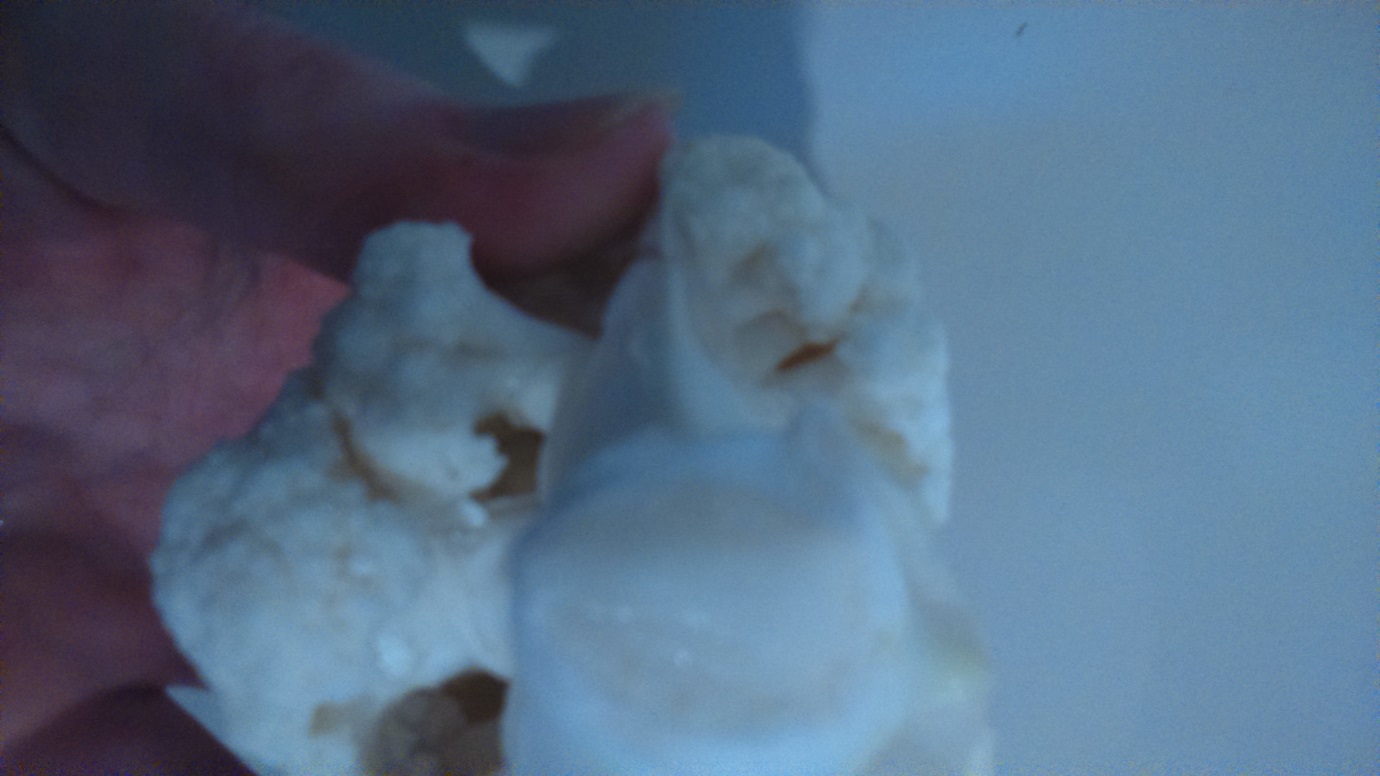 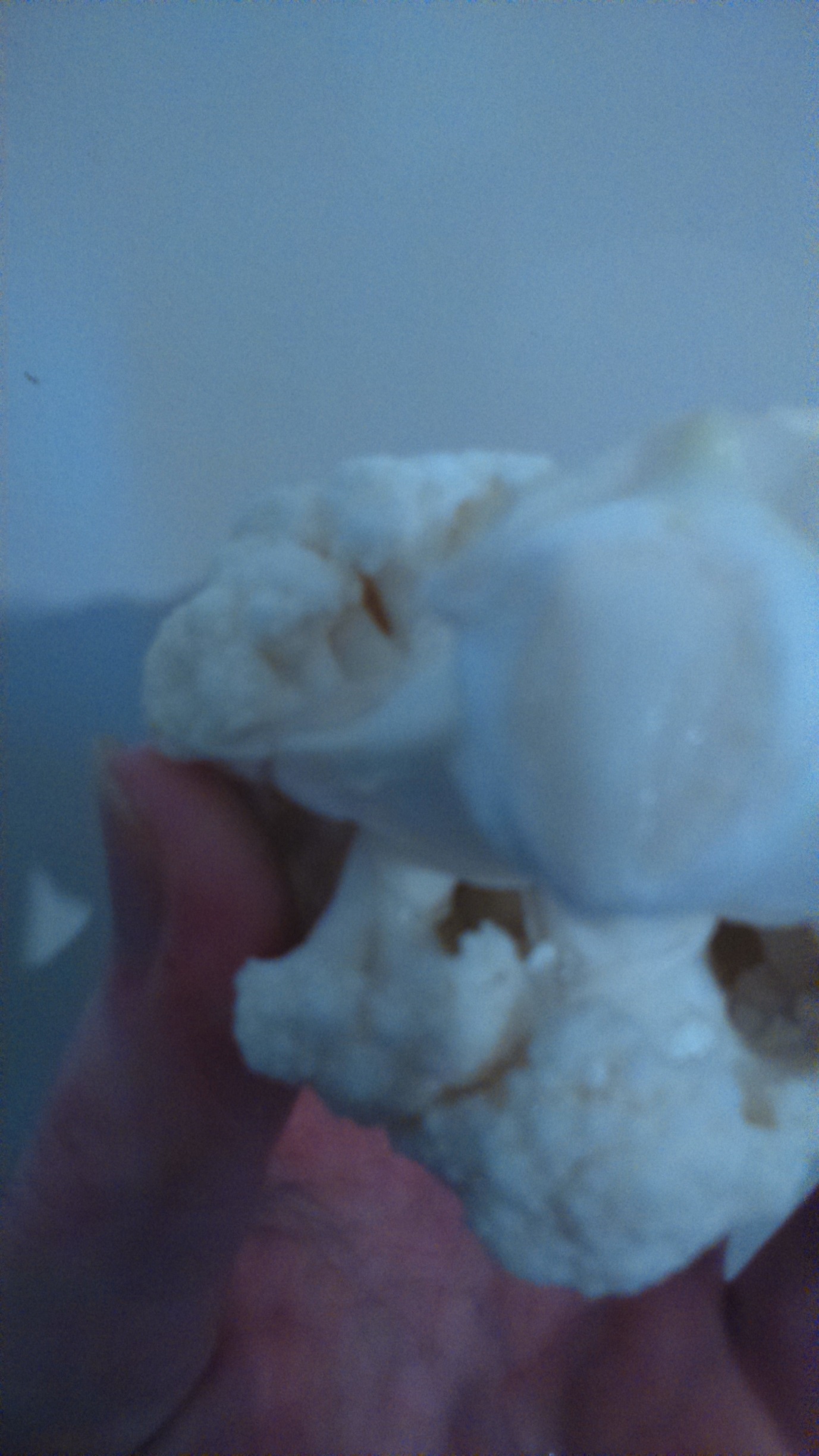 